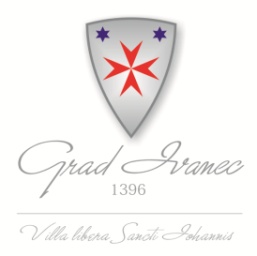 NACRTPRIJEDLOGA ODLUKE o utvrđivanju mjerila za sufinanciranje  predškolskog odgoja djece  u dječjim vrtićima i sufinanciranju usluge čuvanja, brige i skrbi o djeci predškolske dobi koju pružaju obrti za obavljanje djelatnosti dadilja za 2022. godinuOBRAZAC ZA KOMENTIRANJE PROGRAMAPOZIV JAVNOSTI ZA DOSTAVU MIŠLJENJA, PRIMJEDBI I PRIJEDLOGA ONACRTU ODLUKE o utvrđivanju mjerila za sufinanciranje  predškolskog odgoja djece  u dječjim vrtićima i sufinanciranju usluge čuvanja, brige i skrbi o djeci predškolske dobi koju pružaju obrti za obavljanje djelatnosti dadilja za 2022. godinu PUTEM INTERNETSKOG SAVJETOVANJA SA ZAINTERESIRANOM JAVNOŠĆUPOZIV JAVNOSTI ZA DOSTAVU MIŠLJENJA, PRIMJEDBI I PRIJEDLOGA ONACRTU ODLUKE o utvrđivanju mjerila za sufinanciranje  predškolskog odgoja djece  u dječjim vrtićima i sufinanciranju usluge čuvanja, brige i skrbi o djeci predškolske dobi koju pružaju obrti za obavljanje djelatnosti dadilja za 2022. godinu PUTEM INTERNETSKOG SAVJETOVANJA SA ZAINTERESIRANOM JAVNOŠĆURAZLOZI DONOŠENJA AKTAČlanak 48. Zakona o predškolskom odgoju i obrazovanju (NN 10/97, 107/07, 94/13, 98/19) prema kojem Dječji vrtić, koji je osnovala jedinica lokalne i područne (regionalne) samouprave, naplaćuje svoje usluge od roditelja-korisnika usluga, sukladno mjerilima koja utvrđuje predstavničko tijelo te jedinice.CILJEVI PROVOĐENJA SAVJETOVANJACilj provođenja savjetovanja sa zainteresiranom javnošću je upoznavanje javnosti s nacrtom prijedloga Odluke o utvrđivanju mjerila za sufinanciranje  predškolskog odgoja djece  u dječjim vrtićima i sufinanciranju usluge čuvanja, brige i skrbi o djeci predškolske dobi koju pružaju obrti za obavljanje djelatnosti dadilja za 2022. godinu te dobivanja mišljenja, primjedbi i prijedloga te eventualno prihvaćanje zakonitih i stručno utemeljenih mišljenja, primjedbi i prijedloga.ROK ZA PODNOŠENJE MIŠLJENJA, PRIMJEDBI I PRIJEDLOGAOd 26. listopada 2021. godine do 26. studenog 2021. godine.ADRESA I NAČIN PODNOŠENJA MIŠLJENJA, PRIMJEDBI I PRIJEDLOGAPisane primjedbe na prijedlog Programa, dostavljaju se na zadanom obrascu (u prilogu) i to elektroničkom poštom na e-mail: jelena.cukovic@ivanec.hrSukladno odredbama članka 11. Zakona o pravu na pristup informacijama („Narodne novine“ broj 25/13, 15/15.) nakon provedenog savjetovanja sa zainteresiranom javnošću, nositelj izrade akta dužan je o prihvaćenim/neprihvaćenim primjedbama i prijedlozima obavijestiti zainteresiranu javnost putem svoje web stranice na kojoj će objaviti Izvješće o provedenom savjetovanju sa zainteresiranom javnošću.Sukladno odredbama članka 11. Zakona o pravu na pristup informacijama („Narodne novine“ broj 25/13, 15/15.) nakon provedenog savjetovanja sa zainteresiranom javnošću, nositelj izrade akta dužan je o prihvaćenim/neprihvaćenim primjedbama i prijedlozima obavijestiti zainteresiranu javnost putem svoje web stranice na kojoj će objaviti Izvješće o provedenom savjetovanju sa zainteresiranom javnošću.Datum Citirani dio teksta (molimo obavezno, navesti članak, odnosno točku Programa) Prijedlog izmjeneObrazloženjeOstale napomene1.2.3.